МБОУ гимназия № 42 г.ПензыЧас общенияТехнология «Мастерская ценностных ориентаций» ( по Галицкий Е.О)Тема: «Мамин  портрет»Автор Потапова Ирина Вячеславовна, учитель начальных классовПредоставлены: конспект,                            приложение: Сказка В.Сухомлинский «Семь дочерей»                           фото.2018г.Час общения Технология «Мастерская ценностных ориентаций» ( по Галицкий Е.О) Методика творческих мастерских помогает обучающимся полно осмысливать нравственные понятия, правильно оценивать поступки окружающих,  критически оценивать себя и свои действия.Творческие мастерские ценностных ориентаций способствуют формированию духовного мира личности, внутренней потребности в непрерывном духовно-нравственном совершенствовании, формированию культуры мышления и общения.Творческие мастерские ценностных ориентаций использую в начальной школе, придерживаюсь принципов работы в мастерской:Право каждого на ошибкуБезоценочная деятельностьПраво самостоятельных действийНеопределенность в понимании задания (каждый понимает по-своему), предоставляет свободу в рамках правил и стимулирует творческий процессДиалог, как главный принцип взаимодействия, сотрудничество и сотворчестваЦенностно-смысловое равенство всех участников мастерскойСотрудничество, отсутствие соперничества Тема: Мамин  портретЦель: формирование творческого восприятия семейных ценностей, воспитание  чувства любви, бережного отношения к матери. Задачи:развивать нравственные взаимоотношения в семье,содействовать воспитанию  у обучающихся чуткого, внимательного отношения  родным, матери,содействовать формированию в душе обучающегося  гармоничного образа семьи и матери,формировать способность  к восприятию добра, справедливости, отзывчивости и способности к сопереживанию,способствовать развитию творческой личности обучающихся,формировать внутреннюю потребность личности в непрерывном духовно-нравственном совершенствовании, развивать культуры мышления и общения. Планируемый результат:актуализация  представлений   обучающихся  о сущности  нравственных понятий.приобретение  опыта оценочных суждений по  анализу  сказки и жизненных ситуаций.развитие рефлексии  обучающихся, организация самостоятельной работы, работы в парах,  создание условий для развития творческих способностей.получение опыта эмоционально-чувственных переживаний на занятии.I этап. Мотивация к деятельности Индукция: создание эмоционального настроя, мотивирующего творческую деятельность каждого, включение чувств, подсознания, формирования личностного отношения к предмету обсуждения. Выход на тему.У каждого ребенка слово из пословицы. Собрать пословицу и объединиться в группу.  Озвучить пословицу.При солнышке  светло, при матери  доброНет такого дружка, как родная матушка. Мать в семье – клад.Сердце матери лучше солнца греет.Что объединяет эти все пословицы?-Как думаете, какой теме посвящена работа в мастерской?-Да мы сегодня говорим о маме, о любви к ней. Мама  самое прекрасное слово на земле. Это первое слово, которое произносит малыш. Это самое дорогое, что нам дано в жизни. Тема нашей мастерской «Мамин портрет».-Давайте теперь обозначим цель нашей мастерской: - осмысление роли матери в нашей жизни, формировании гармоничного образа семьи, необходимости воспитания бережного, чуткого внимательного отношения к родным и матери. I этап. Познавательная деятельность. На данном этапе решается задача актуализации знаний  и опыта учащихся.2.Самоконструкция.Самостоятельная деятельность обучающихся по осмыслению темы.Что общего между солнечным светом и любовью матери?Нарисуем  «Солнышко материнской любви»Обучающиеся перечисляют качества своих матерей, педагог записывает на солнышке.Какими прекрасными качествами обладают ваши мамы. У нас получилось«Солнышко материнской любви»   ( вывешиваем на доску)3.Социоконструкция. Беседа по теме. Согласование идей, соотнесение своих знаний со знаниями окружающих.Игра «Дети и мамы»Дети стоят в кругу. Педагог  бросает детям мяч и задает вопрос, например: «Нужно ли советоваться с мамой?  Если ребенок считает, что нужно, он ловит мяч, если нет, он пропускает мяч. Если кто-то не согласен с мнением того или иного ребенка, игра останавливается, и все обсуждают этот вопрос.Нужно ли скучать по маме?Нужно ли постоянно от мамы ждать подарков?Нужно ли жалеть маму?Нужно ли хвалить маму?Нужно ли интересоваться делами мамы?Нужно ли утаивать правду, чтобы не расстроить её?Нужно ли помогать маме?Нужно ли бросить компьютерную игру, если зовет мама? …III этап. Интеллектуально-преобразовательная деятельность4.Социолизация. Соотнесение своей деятельности с деятельностью остальных, представление промежуточного результата своего  труда.Мать в семье – клад.Объясните, как вы понимаете смысл этой пословицы.Всегда ли мы помнил об этом и стараемся помочь маме?Послушайте сказку В.Сухомлинского «Семь дочерей» Чтение сказки.Вопросы: Чем седьмая дочка отличалась от своих сестер?Как вы думаете, что труднее: говорить красиво или поступать красиво?Подумайте и расскажите, что каждая  дочка из сказки могла сделать для своей мамы?Кто знает, какой   цветок является символом семьи? (ромашка)Посмотрите на ромашку. Что связывает лепестки в цветке? (сердцевина)А что будет, если убрать сердцевину цветка? (лепестки рассыпаются). Можно представить, что сердцевина – это мама, лепестки -   наши дела и помощь маме.Сделаем ромашки помощи маме. У каждого своя ромашка, а вместе будет целый букет.  ( Дети  презентуют свои ромашки  и  размещаются под солнышком на доске). 5.Разрыв. Кульминация мастерской. Озарение, удивление.Прекрасное слово мама. Попробуйте подобрать синонимы к этому слову. Можно пользоваться словарем синонимов. Родимая, мамусечка, мамуся, мамашенька, мамулечка, матерь, мамуся, маманюшка, мамусечка, мамуся, мамулечка, мамусенька, мамонька, маменька, мамушка, мамашечка, родимая матушка, матушка, маманя, маточка, мамаша, родительница, мамуля, матуничка, мамунька, матунька,  мамуша, мамулька, матусенька, матуся, матунюшка и др.Всего 52 слова. Есть ли среди них созвучные слова слову «род»? Родимая, родительница.Родина – мать.Прочитайте слова М.Горького.«Вся гордость мира от матерей. Без солнца не цветут цветы, без любви нет счастья, без женщины нет любви, без матери человека». Какие бы вы добавили слова в этот текст?Без матери нет родины, без матери нет радости, без матери нет жизни и др.Мать - мы землю так называем, когда растим хлеб и цветы, когда в ракете летим в космос и видим Землю-мать с высоты. А она чистая, чистая, вся голубая – потому, что мамы ходят по ней, улыбаясь детям, своему будущему. VI этап. Контроль и оценка результатов деятельности.6.Рефлексия. (Осознание себя в роли познающего, движение собственной мысли).Игра  «Ассоциации»Я начну, а вы поймав мяч, продолжите фразу.Если представить, что мама-цветок, то какой?Если представить, что мама-настроение, то какое?Если представить, что мама-цвет, то какой?Если представить, что мама-ветер, то какой?Если представить, что мама- праздник, то какой?Если представить, что мама- время года, то какое?Если представить, что мама сказочный герой, то кто?Если представить, что мама планета, то какая?Если представить, что мама птица, то какая?Ребята, а получился  у нас   мамин портрет? У нас на доске «Солнышко материнской любви» и ромашки помощи маме.Почему мы ромашки и солнышко собрали вместе, разместили их рядышком?Важные слова мы говорили  про маму. Каждый  знает, что у мамы самые добрые и ласковые руки, они все умеют. У мамы самое верное чуткое сердце – в нем никогда не гаснет любовь, оно не к чему не остается равнодушным. И сколько бы тебе ни было лет - пять или пятьдесят - тебе всегда нужна мать ее ласка, ее взгляд. И чем больше твоя любовь к матери, тем радостнее и светлее жизнь, тем сильнее наша Родина. Работа по кругу:О чем вы задумались сегодня на занятии?-Как вы считаете, насколько важно было то, о чём мы с вами сегодня говорили?Закончите предложение «Когда я думаю о маме…»Приложение 1.В.Сухомлинский. СЕМЬ ДОЧЕРЕЙ Было у матери семь дочек. Однажды поехала мать к сыну, который жил далеко. Вернулась домой только через неделю. Когда мать вошла в хату, дочки одна за другой стали говорить, как они скучали по матери.- Я скучала по тебе, как бабочка по солнечному лугу, - сказала первая дочь.- Я ждала тебя, как сухая земля ждет каплю воды, - проговорила вторая.- Я плакала по тебе, как маленький птенчик плачет по птичке, - сказала третья.- Мне тяжело было без тебя, как пчеле без цветка, - щебетала четвертая.- Ты снилась мне, как розе снится капля росы, - молвила пятая.- Я высматривала тебя, как вишневый сад высматривает соловья, - сказала шестая.А седьмая дочка ничего не сказала. Она сняла с мамы ботинки и принесла ей воды в тазу - помыть ноги.Приложение 2. Фото с урока. Солнышко маминой любви и ромашка помощи маме.	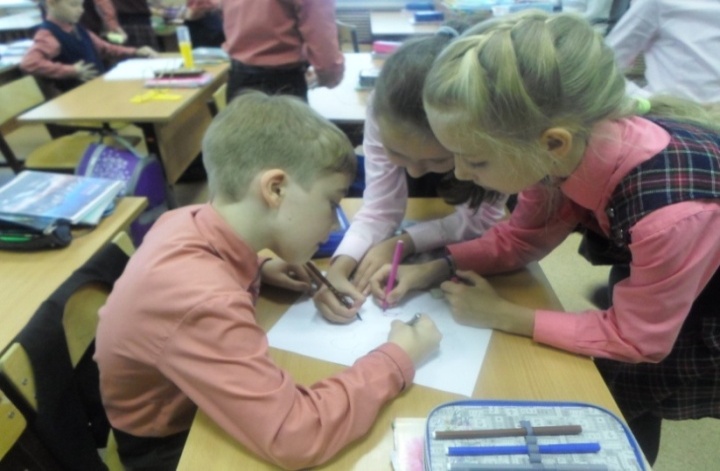 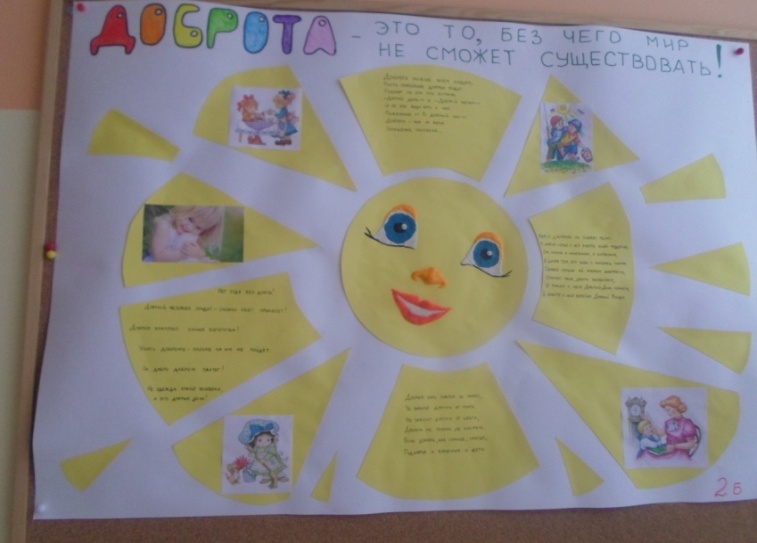 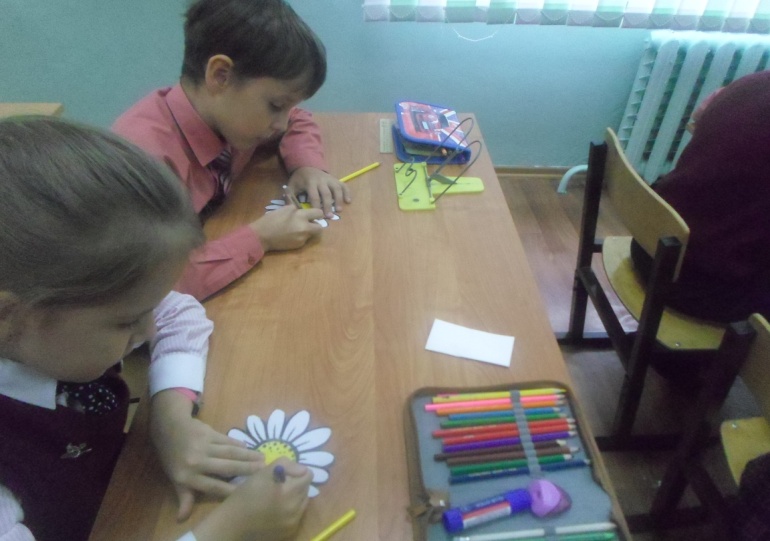 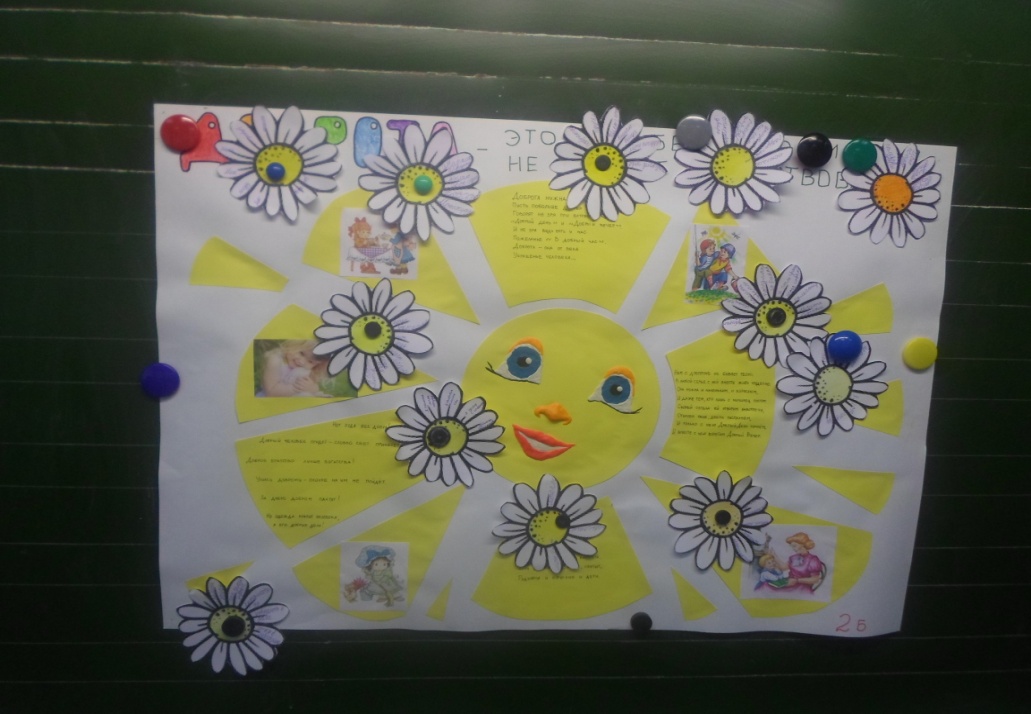 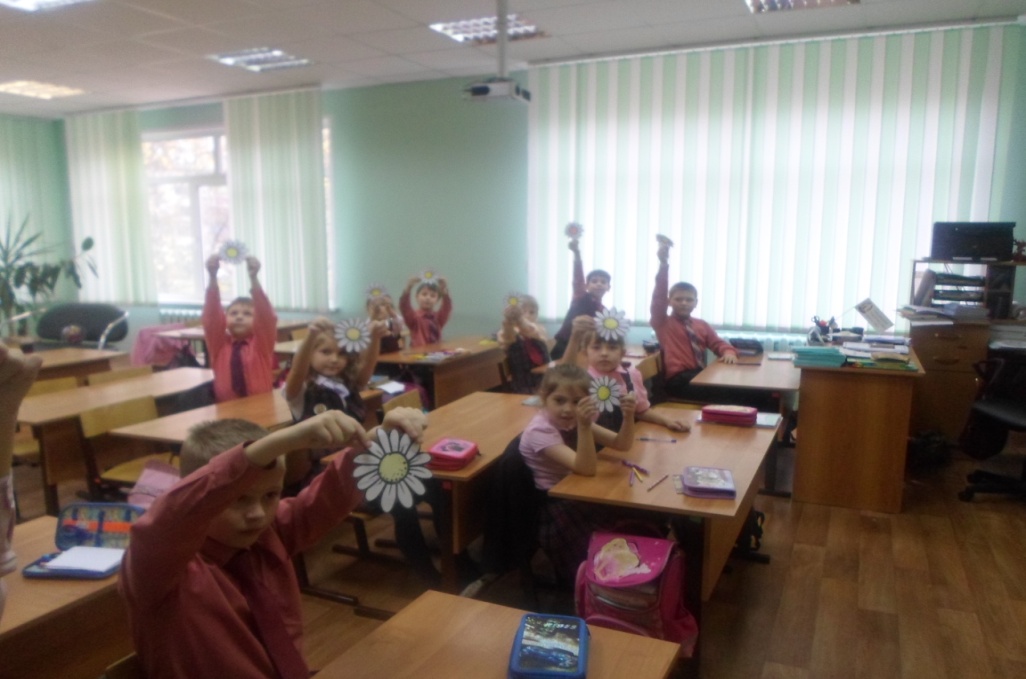 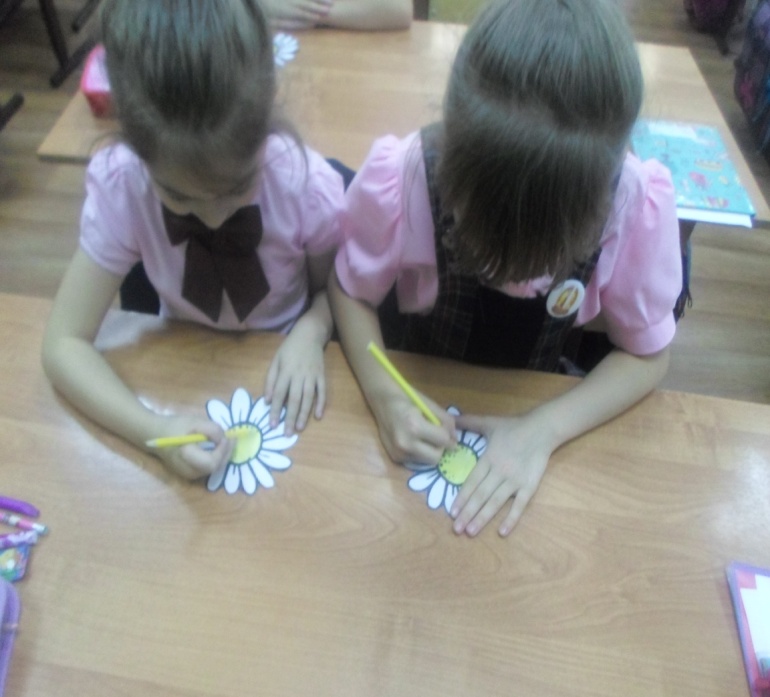 